Задание: Прочитать конспект.Равномерное прямолинейное движение. Скорость. Уравнение движенияДвижение точки называется равномерным, если она за любые равные промежутки времени проходит одинаковые пути.Равномерное движение может быть как криволинейным, так и прямолинейным. Равномерное прямолинейное движение — самый простой вид движения.Важной величиной, характеризующей движение точки, является её скорость.Скоростью равномерного прямолинейного движения точки называется векторная величина, равная отношению перемещения точки к промежутку времени, в течение которого это перемещение произошло.х = х0 + υxt.    - уравнение равномерного прямолинейного движения точки, записанное в координатной форме.Графическое представление равномерного прямолинейного движения.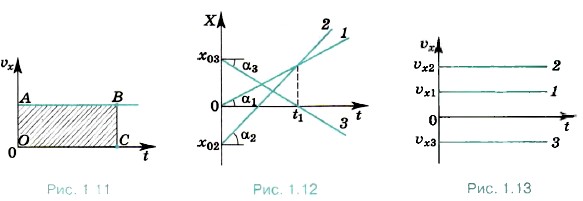  График зависимости проекции скорости от времени (рис. 1.11). Это прямая, параллельная оси времени. Площадь прямоугольника ОАВС, заштрихованная на рисунке, равна изменению координаты точки за время t.    Неравномерное движениеРеальные тела (человек, автомобиль, ракета, теплоход и т. д.), как правило, не движутся с постоянной скоростью. Они начинают двигаться из состояния покоя, и их скорость увеличивается постепенно, при остановке скорость уменьшается также постепенно, таким образом, реальные тела движутся неравномерно.Неравномерное движение может быть как прямолинейным, так и криволинейным.Чтобы полностью описать неравномерное движение точки, надо знать её положение и скорость в каждый момент времени.Скорость точки в данный момент времени называется мгновенной скоростью. мгновенная скорость направлена по касательной к траектории (см. рис. 1.24).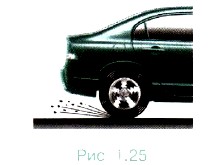 При движении тел их скорости обычно меняются либо по модулю, либо по направлению, либо неодновременно как по модулю, так и по направлению.Скорость шайбы, скользящей по льду, уменьшается с течением времени до полной остановки. Если взять в руки камень и разжать пальцы, то при падении камня его скорость постепенно нарастает. Скорость любой точки окружности точильного круга при неизменном числе оборотов в единицу времени меняется только по направлению, оставаясь постоянной по модулю (рис 1.26).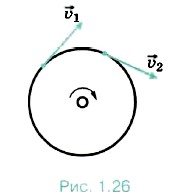 Изменение скорости тела может происходить как очень быстро (движение пули в канале ствола при выстреле из винтовки), так и сравнительно медленно (движение поезда при его отправлении).Физическая величина, характеризующая быстроту изменения скорости, называется ускорением. В механике эту величину называют ускорением точки в данный момент времени или просто ускорением и обозначают .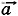 Выясним зависимость скорости точки от времени при её движении с постоянным ускорением. Для этого воспользуемся формулой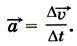 Пусть 0 — скорость точки в начальный момент времени t0, а  — её скорость в некоторый момент времени t, тогда за промежуток времени Δt = t - t0 изменение скорости Δ =  - 0, и формула для ускорения примет вид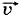 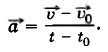 Если начальный момент времени t0 принять равным нулю, то получим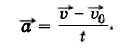 Отсюда получим формулу для определения скорости точки в любой момент времени при её движении с постоянным ускорением: = 0 + t.                         (1.11)Векторному уравнению (1.11) соответствуют в случае движения на плоскости два скалярных уравнения для проекций скорости на координатные оси X и Y:                      x = 0x +axt,       (1.12)y = 0y + ayt.Как видим, при движении с постоянным ускорением скорость со временем меняется по линейному закону.Итак, для определения скорости в произвольный момент времени надо знать начальную скорость 0 и ускорение t Начальную скорость нужно измерить. Ускорение, как мы увидим в дальнейшем, можно вычислить.Ускорение же, наоборот, не зависит от того, что происходило с телом в предыдущие моменты, а зависит лишь от действия на него других тел в данный момент времени.Уравнения для координат при движении с постоянным ускорением как функции времени (их называют кинематическими уравнениями движения):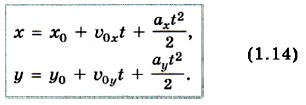 